Warszawa, dnia 17.11.2020 roku 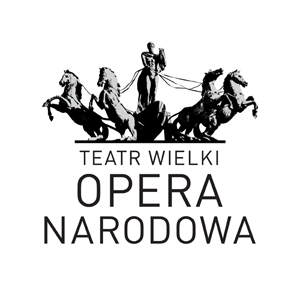 Zaproszenie do składania ofert/dalej ”Zaproszenie”/w postępowaniu o wartości nie przekraczającej równowartości kwoty 30 000,00 Eurona realizację zamówienia pod nazwąDostawa tkanin BT na potrzeby TW-ON(rodzaj zamówienia: dostawa*/usługa*/roboty budowlane*)Nazwa (firma), adres ZamawiającegoTeatr Wielki - Opera NarodowaPlac Teatralny 1, 00-950 Warszawa Nr telefonu: (48-22) 69 20 488Opis przedmiotu zamówienia.Przedmiotem zamówienia jest dostawa tkanin BT.Szczegółowy opis przedmiotu zamówienia przedstawiony jest w Załączniku nr 1 do ZaproszeniaTermin wykonania zamówienia.Do dnia 29.12.2020r.Warunki udziałuW postępowaniu mogą wziąć udział Wykonawcy, którzy spełniają warunek dotyczący dysponowania odpowiednim potencjałem technicznym oraz osobami zdolnymi do wykonania zamówienia.Sposób realizacji zamówienia, warunki płatności; dodatkowe informacjeWykonawca zobowiązuje się do dostarczenia przedmiotu umowy własnym transportem i na własny koszt do siedziby Zamawiającego w Warszawie przy ul. Moliera 3.Podstawą płatności będzie faktura Vat wystawiona przez Wykonawcę.Płatność wynagrodzenia za dostawę przedmiotu zamówienia nastąpi w formie przelewu bankowego na konto wskazane przez Wykonawcę, w terminie 14 dni od daty otrzymania prawidłowo wypełnionej faktury Vat.Podstawą wystawienia faktury VAT będzie odbiór zamówienia bez zastrzeżeń przez osobę wskazaną przez Zamawiającego.Wykonawcy przysługuje wynagrodzenie wyłącznie za faktycznie dostarczony i odebrany towar. Sposób przygotowania Oferty oraz miejsce i termin składania ofert.Ofertę sporządzoną według wzoru przedstawionego w załączniku nr 2 do Zaproszenia wraz z wypełnionym zał. nr 1 - Formularzem cenowym należy przesłać w wersji elektronicznej(podpisany skan) na e-mail: produkcja@teatrwielki.pl   lub mkaminski@teatrwielki.pl w nieprzekraczalnym terminie:  do dnia 20.11.2020 r., do godz.12:00.Zamawiający nie dopuszcza możliwości składania ofert częściowych.Wskazanie osób uprawnionych do porozumiewania się z WykonawcąDo porozumiewania się z Wykonawcą w sprawach związanych z prowadzonym postępowaniem uprawomocnione są następujące osoby:Mariusz Kamiński – 22 692-04-88
Tomasz Wójcik – 22 692-04-88W celu zapewnienia porównywalności wszystkich ofert, Zamawiający, z zachowaniem zasady równego traktowania Wykonawców i zasady uczciwej konkurencji, zastrzega sobie prawo do skontaktowania się z  Wykonawcami w celu uzupełnienia wymaganych dokumentów lub doprecyzowania treści ofert. Zaproszenie nie jest postępowaniem o udzielenie zamówienia w rozumieniu przepisów Prawa zamówień publicznych oraz nie kształtuje zobowiązania Zamawiającego do przyjęcia którejkolwiek ofert. Zamawiający zastrzega sobie prawo do rezygnacji z zamówienia bez wyboru którejkolwiek ze złożonych ofert bez podania przyczynyKryteria wyboru oferty:Przy porównywaniu i wyborze  najkorzystniejszej ofert Zamawiający będzie stosował następujące kryteria:Cena netto za wykonanie przedmiotu zamówienia –100% (C)Oferta z najniższą ceną otrzyma 100 pkt, inne proporcjonalnie mniej wg wzoru:						najniższa cena netto	Ocena punktowa (C)    =     --------------------------------------------------------     x 100 pkt                                       		        		cena netto badanej ofertyCałkowita liczba punktów P, jaką może otrzymać Wykonawca wyniesie:P = CW koszt oferty wliczone są koszty dostawy do siedziby Zamawiającego Informacja w sprawie RODOZgodnie z art. 13 ust. 1 i ust. 2 rozporządzenia Parlamentu Europejskiego i Rady (UE) 2016/679 z 27 kwietnia 2016 r. w sprawie ochrony osób fizycznych w związku z przetwarzaniem danych osobowych i w sprawie swobodnego przepływu takich danych oraz uchylenia dyrektywy 95/46/WE (ogólne rozporządzenie o ochronie danych) (Dz. Urz. UE L 119 z 04.05.2016, s. 1), zwanej dalej „RODO”, Zamawiający informuje:administratorem Pani/Pana danych osobowych jest Teatr Wielki – Opera Narodowa, Pl. Teatralny, 00-950 Warszawa; tel.: +48 (22) 69 20 200; fax: +48 (22) 826 04 23w Teatrze Wielkim – Operze Narodowej został wyznaczony Inspektor Ochrony Danych, kontakt:korespondencyjnie: Inspektor Ochrony Danych, Teatr Wielki-Opera Narodowa, Pl. Teatralny 1, 00- 950 Warszawa,telefonicznie: +48 22 69 20 243e-mail: iod@teatrwielki.pl; Pani/Pana dane osobowe przetwarzane będą na podstawie art. 6 ust. 1 lit. c RODO w celu związanym z przedmiotowym postępowaniem;odbiorcami Pani/Pana danych osobowych będą osoby lub podmioty, którym udostępniona zostanie dokumentacja postępowania w oparciu o Ustawę z dnia 06 września 2001 r. o dostępie do informacji publicznej (Dz.U. 2017 poz. 933);  Pani/Pana dane osobowe (oraz dane osobowe osób wskazanych w umowie) będą przetwarzane przez czas trwania umowy oraz w okresie gwarancji i rękojmi. Po upływie powyższych terminów, przedmiotowe dane będą przechowywane bezterminowo w Zbiorze Umów, w oparciu o Jednolity Rzeczowy Wykaz Akt zawarty w Instrukcji Kancelaryjnej Teatru Wielkiego – Opery Narodowej, zatwierdzonej przez Archiwum Państwowe;w przypadku gdy Pani/Pana oferta nie zostanie wybrana jako najkorzystniejsza, Pani/Pana dane osobowe będą przechowywane przez okres 1 roku od momentu wyboru najkorzystniejszej oferty.w odniesieniu do Pani/Pana danych osobowych decyzje nie będą podejmowane w sposób zautomatyzowany, stosowanie do art. 22 RODO;posiada Pani/Pan:na podstawie art. 15 RODO prawo dostępu do danych osobowych Pani/Pana dotyczących;na podstawie art. 16 RODO prawo do sprostowania Pani/Pana danych osobowych*;na podstawie art. 18 RODO prawo żądania od administratora ograniczenia przetwarzania danych osobowych z zastrzeżeniem przypadków, o których mowa w art. 18 ust. 2 RODO**;prawo do wniesienia skargi do Prezesa Urzędu Ochrony Danych Osobowych, gdy uzna Pani/Pan, że przetwarzanie danych osobowych Pani/Pana dotyczących narusza przepisy RODO;nie przysługuje Pani/Panu:w związku z art. 17 ust. 3 lit. b, d lub e RODO prawo do usunięcia danych osobowych;prawo do przenoszenia danych osobowych, o którym mowa w art. 20 RODO;na podstawie art. 21 RODO prawo sprzeciwu, wobec przetwarzania danych osobowych, gdyż podstawą prawną przetwarzania Pani/Pana danych osobowych jest art. 6 ust. 1 lit. c RODO. * Wyjaśnienie: skorzystanie z prawa do sprostowania nie może skutkować zmianą wyniku postępowania o udzielenie zamówienia publicznego ani zmianą postanowień umowy.** Wyjaśnienie: prawo do ograniczenia przetwarzania nie ma zastosowania w odniesieniu do przechowywania, w celu zapewnienia korzystania ze środków ochrony prawnej lub w celu ochrony praw innej osoby fizycznej lub prawnej, lub z uwagi na ważne względy interesu publicznego Unii Europejskiej lub państwa członkowskiegoSzczegółowe informacje dotyczące RODO w zamówieniach publicznych znajdują się na stronie internetowej UZP pod linkiem: https://www.uzp.gov.pl/aktualnosci/rodo-w-zamowieniach-publicznychZałączniki do Zaproszenia:Nr 1 – Opis przedmiotu zamówienia / Formularz cenowyNr 2 – Formularz OfertyZałącznik nr 2 do Zaproszenia z dnia 17.11.2020 r.FORMULARZ OFERTYw postępowaniu o wartości zamówienia nie przekraczającej równowartości kwoty 30 000,00 Eurona      Dostawę tkanin BT na potrzeby TW-ONNazwa (firma) oraz adres Wykonawcy:__________________________________________________________________________________________________________________________________________________________________________.NIP: ___________________ REGON: ________________________Oferuję wykonanie całości przedmiotu zamówienia za cenę netto: ____________ zł, a wraz z należnym podatkiem VAT w wysokości ______ % za cenę brutto: ___________________ zł.Oferuję realizację zamówienia w terminach, zgodnie z pkt 3 Zaproszenia. Oświadczam, iż zapoznałam/zapoznałem się z opisem przedmiotu zamówienia, przedstawionym w Zaproszeniu (oraz w załączniku nr 1 do Zaproszenia) i wymogami Zamawiającego i nie wnoszę do niego żadnych zastrzeżeń.Oświadczam, że zapoznałem/łam się z warunkami realizacji zamówienia, które zostały zawarte w pkt 5 Zaproszenia i zobowiązuję się w przypadku wyboru mojej oferty do ich stosowania. Oświadczam, iż spełniam warunki udziału w postępowaniu, określone w pkt. 4 Zaproszenia.Załącznikami do niniejszego formularza Oferty stanowiącymi integralną jej część są: Wypełniony Załącznik nr 1 do Zaproszenia – Opis przedmiotu zamówienia / Formularz cenowyMiejscowość ________________, dnia _____________2020 roku.                                                                                                     ____________________________________________(pieczęć i podpis Wykonawcy)